Załącznik 2 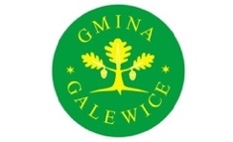 do Procedur rekrutacji do klasy pierwszejSzkoły Podstawowej w GalewicachWNIOSEK O PRZYJĘCIE DZIECKA DO KLASY IW ZESPOLE SZKOLNO-PRZEDSZKOLNYM W GALEWICACHW ROKU SZKOLNYM 2022/20231 Zgodnie z art. 130 ust. 4 ustawy Prawo oświatowe, postępowanie rekrutacyjne jest prowadzone na wniosek rodzica kandydata.dane identyfikacyjne DZIECKADANE IDENTYFIKACYJNE I KONTAKTOWE RODZICÓW LUB OPIEKUNÓW prawnychSADeklaracja katecheza/ETYKA/świetlica/higienistka szkolna/odległość od szkoły2 na podstawie Rozporządzenia Ministra Edukacji Narodowej z dnia 7 czerwca 2017 r. zmieniające rozporządzenie w sprawie warunków i sposobu organizowania nauki religii w publicznych przedszkolach i szkołach.3 na podstawie art. 39 Prawa Oświatowego: „Jeżeli droga dziecka z domu do szkoły przekracza: 3 km – w przypadku uczniów klas I–IV szkół podstawowych oraz 4 km – w przypadku uczniów klas V–VIII szkół podstawowych obowiązkiem gminy jest zapewnienie bezpłatnego transportu i opieki w czasie przewozu dziecka albo zwrot kosztów przejazdu dziecka środkami komunikacji publicznej, jeżeli dowożenie zapewniają̨ rodzice”INFORMACJE DODATKOWEKRYTERIAPoniższe informacje będą służyć do ustalenia kolejności pierwszeństwa przyjęcia dzieci do szkoły, zgodnie z obowiązującymi zasadami naboru. Przy każdym kryterium należy zaznaczyć właściwy kwadrat. Zaznaczenie kwadratu „ODMOWA” oznacza, że rodzic nie chce udzielić informacji dotyczącej danego kryterium. W przypadku oznaczenia „ODMOWA” w trakcie rozpatrywania wniosku zostanie przyjęte, że dziecko danego kryterium nie spełnia. Podawane dane dotyczą dziecka wskazanego w części A.Jeżeli chcesz by komisja rekrutacyjna wzięła pod uwagę spełnianie danego kryterium (zaznaczenia pola TAK w kolumnie V), dołącz do wniosku dokumenty potwierdzające spełnianie tego kryteriumzgodnie z instrukcją w kolumnie IV o wymaganych załącznikach.OCZEKIWANIA PANI/PANA WOBEC SZKOŁYOŚWIADCZENIEJa niżej podpisany(-a) zobowiązujesię do:przyprowadzania do szkoły tylko zdrowego dziecka,zapoznania się ze statutem szkoły oraz przestrzegania ich postanowień,przekazywania do wiadomości szkoły wszelkich zmian w podanych wyżej informacjach,uczestniczenia w zebraniach dla rodziców oraz zapoznania się z informacjami umieszczonymi na tablicy ogłoszeń lubna stronie internetowej,zgłaszaniawychowawcy nieobecność naszego dziecka,Jednocześnie oświadczam, iż wszystkie informacjepodane w niniejszym wnioskusą zgodne ze stanem faktycznym. Jestem świadomy(-a) odpowiedzialności karnej za złożenie fałszywego oświadczenia.5………………………………………………r   			………………………………………………….  		……………………………………………………  miejscowość,                    data.     			(podpis matki/prawnej opiekunki)		 podpis ojca/prawnego opiekuna)5Zgodnie z art. 233. § 1. Kodeksu karnego - kto, składając zeznanie mające służyć za dowód w postępowaniu sądowym lub w innym postępowaniu prowadzonym  na podstawie ustawy, zezna  nieprawdę lub zataja prawdę,  podlega  karze pozbawienia wolności od 6 miesięcy do lat 8.INFORMACJE DOTYCZĄCE PRZETWARZANIA DANYCHAdministratorem Pani/Pana danych osobowych będzie Zespół Szkolno-Przedszkolny w Galewicach siedzibąul.M. Konopnickiej 20, 98-405 Galewice. Można się z nami skontaktować telefonicznie: (62) 783 82 93.Inspektorem Ochrony Danychmoże się Pani/Pan skontaktować przez adresem e-mail: inspektor@myiod.plDane osobowe kandydatów oraz rodziców lub opiekunów prawnych kandydatów będą przetwarzane w celu przeprowadzenia postępowania rekrutacyjnego do szkoły, o którym mowa w art. 130 ust 1 ustawy Prawo oświatowe (Dz. U. z 2018 r. poz. 996 ze zm.) na podstawie art. 6 ust. 1 lit. C oraz art. 9 ust. 2 lit. G RODO6, w związku z art. 149 i 150 ustawy z dnia 14 grudnia 2016 r. Prawo oświatowe, określającego zawartość wniosku o przyjęcie do szkoły oraz wykaz załączanych dokumentów potwierdzających spełnianie kryteriów rekrutacyjnych, art. 127 ust. 1, ust. 4 i ust. 14, określającego sposób organizowania i kształcenia dzieci niepełnosprawnych, a także art. 160, który określa zasady przechowywania danych osobowych kandydatów i dokumentacji postępowania rekrutacyjnego. Dane będą przechowywane przez okres wskazany w art. 160 ustawy Prawo oświatowe, z którego wynika, że dane osobowe kandydatów zgromadzone w celach postępowania rekrutacyjnego oraz dokumentacja postępowania rekrutacyjnego są przechowywane nie dłużej niż do końca okresu, w którym dziecko korzysta z wychowania szkolnego w danej szkole, zaś dane osobowe kandydatów nieprzyjętych zgromadzone w celach postępowania rekrutacyjnego są przechowywane w szkole przez okres roku, chyba że na rozstrzygnięcie dyrektora szkołyzostała wniesiona skarga do sądu administracyjnego i postępowanie nie zostało zakończone prawomocnym wyrokiem.W przypadku danych uzyskanych na podstawie Pani/Pana zgody do momentu odwołania zgody.Odbiorcą danych osobowych zawartych we wniosku może być: organ prowadzący w zakresie zapewnienia miejsca realizacji zadań dydaktycznych, wychowawczych i opiekuńczych, organy administracji publicznej uprawnione do uzyskania takich informacji na podstawie przepisów prawa. Dyrektor szkoły został zobowiązany do podania do publicznej wiadomości poprzez umieszczenie w widocznym miejscu w siedzibie szkoły listy zawierającej imiona i nazwiska kandydatów oraz informację o zakwalifikowaniu albo niezakwalifikowaniu, przyjęciu albo nieprzyjęciu kandydata do danej szkoły. Wynika to wprost z art. 157 ust. 2 pkt 2 i art. 158 ust. 1, 3 i 4 ustawy Prawo oświatoweZgodnie z RODO6 przysługuje Pani/Panu prawo dostępu do swoich danych oraz otrzymania ich kopii, prawo do sprostowania (poprawiania) swoich danych osobowych, prawo do ograniczenia przetwarzania danych osobowych prawo do usunięcia danych osobowych które jest równoznaczne z rezygnacją z udziału w procesie rekrutacji. W sytuacji, gdy przetwarzanie danych odbywa się̨ na podstawie zgody, posiada Pani/ Pan prawo do cofnięcia zgody w dowolnym momencie. Cofnięcie zgody pozostaje bez wpływu na zgodność z prawem przetwarzania, którego dokonano na podstawie zgody przed jej cofnięciem. Niezależnie od powyższego przysługuje Pani/Panu także prawo do złożenia skargi do Prezesa UODO (na adres Urząd Ochrony Danych Osobowych, ul. Stawki 2, 00 - 193 Warszawa)7Podanie danych zawartych w niniejszym formularzu i dołączonych dokumentach nie jest obowiązkowe, stanowi jednak warunek udziału w postępowaniu rekrutacyjnym do szkoły oraz umożliwia korzystanie z uprawnień wynikających z kryteriów rekrutacji i wynika to w szczególności z przepisów prawa oświatowego. Podanie danych zawartych we wniosku jest konieczne dla udziału w procesie rekrutacji do szkoły.6Rozporządzenie Parlamentu Europejskiego i Rady (UE) 2016/679 z dnia 27 kwietnia 2016 r. w sprawie ochrony osób fizycznych w związku z przetwarzaniem danych osobowych i w sprawie swobodnego przepływu takich danych oraz uchylenia dyrektywy 95/46/WE (RODO) oraz podjętych działań. 7Prawo wniesienia skargi dotyczy wyłącznie zgodności z prawem przetwarzania danych osobowych, nie dotyczy przebiegu procesu rekrutacji do szkoły dla którego ścieżkę odwoławczą przewidują przepisy Prawa oświatowego.DECYZJA KOMISJI REKRUTACYJNEJKomisja Rekrutacyjna powołana Zarządzeniem Nr 6/2022 Dyrektora Zespołu Szkolno-Przedszkolnego w Galewicach po rozpatrzeniu wniosku na posiedzeniu w dniu ……………….…… stwierdza:Liczba punktów uzyskanych przez kandydata w I etapie rekrutacji: ……… Komisja Rekrutacyjna1) zakwalifikowała kandydata do przyjęcia od dnia:  …………………………………….2) nie zakwalifikowała kandydata do przyjęcia: ………………………………………….Członkowie Komisji:						            Przewodniczący KomisjiRekrutacyjnej:…………………………………………..					          …………………………………………..………………………………………….………………………………………….………………………………………….DANE OSOBOWE DZIECKADANE OSOBOWE DZIECKADANE OSOBOWE DZIECKADANE OSOBOWE DZIECKADANE OSOBOWE DZIECKADANE OSOBOWE DZIECKADANE OSOBOWE DZIECKADANE OSOBOWE DZIECKADANE OSOBOWE DZIECKADANE OSOBOWE DZIECKADANE OSOBOWE DZIECKADANE OSOBOWE DZIECKADANE OSOBOWE DZIECKADANE OSOBOWE DZIECKADANE OSOBOWE DZIECKADANE OSOBOWE DZIECKADANE OSOBOWE DZIECKADANE OSOBOWE DZIECKADANE OSOBOWE DZIECKAimięimiędrugie imiędrugie imięnazwiskonazwiskoPESELPESELdata urodzenia(dd-mm-rrrr)data urodzenia(dd-mm-rrrr)miejsce urodzeniamiejsce urodzeniamiejsce urodzeniamiejsce urodzeniamiejsce urodzeniamiejsce urodzeniaw przypadku braku numeru PESEL - seria i numer paszportu lub innego dokumentu potwierdzającego tożsamośćw przypadku braku numeru PESEL - seria i numer paszportu lub innego dokumentu potwierdzającego tożsamośćw przypadku braku numeru PESEL - seria i numer paszportu lub innego dokumentu potwierdzającego tożsamośćw przypadku braku numeru PESEL - seria i numer paszportu lub innego dokumentu potwierdzającego tożsamośćw przypadku braku numeru PESEL - seria i numer paszportu lub innego dokumentu potwierdzającego tożsamośćw przypadku braku numeru PESEL - seria i numer paszportu lub innego dokumentu potwierdzającego tożsamośćw przypadku braku numeru PESEL - seria i numer paszportu lub innego dokumentu potwierdzającego tożsamośćw przypadku braku numeru PESEL - seria i numer paszportu lub innego dokumentu potwierdzającego tożsamośćw przypadku braku numeru PESEL - seria i numer paszportu lub innego dokumentu potwierdzającego tożsamośćw przypadku braku numeru PESEL - seria i numer paszportu lub innego dokumentu potwierdzającego tożsamośćw przypadku braku numeru PESEL - seria i numer paszportu lub innego dokumentu potwierdzającego tożsamośćw przypadku braku numeru PESEL - seria i numer paszportu lub innego dokumentu potwierdzającego tożsamośćw przypadku braku numeru PESEL - seria i numer paszportu lub innego dokumentu potwierdzającego tożsamośćw przypadku braku numeru PESEL - seria i numer paszportu lub innego dokumentu potwierdzającego tożsamośćw przypadku braku numeru PESEL - seria i numer paszportu lub innego dokumentu potwierdzającego tożsamośćw przypadku braku numeru PESEL - seria i numer paszportu lub innego dokumentu potwierdzającego tożsamośćw przypadku braku numeru PESEL - seria i numer paszportu lub innego dokumentu potwierdzającego tożsamośćw przypadku braku numeru PESEL - seria i numer paszportu lub innego dokumentu potwierdzającego tożsamośćADRES ZAMIESZKANIA DZIECKAADRES ZAMIESZKANIA DZIECKAADRES ZAMIESZKANIA DZIECKAADRES ZAMIESZKANIA DZIECKAADRES ZAMIESZKANIA DZIECKAADRES ZAMIESZKANIA DZIECKAADRES ZAMIESZKANIA DZIECKAADRES ZAMIESZKANIA DZIECKAADRES ZAMIESZKANIA DZIECKAADRES ZAMIESZKANIA DZIECKAADRES ZAMIESZKANIA DZIECKAADRES ZAMIESZKANIA DZIECKAADRES ZAMIESZKANIA DZIECKAADRES ZAMIESZKANIA DZIECKAADRES ZAMIESZKANIA DZIECKAADRES ZAMIESZKANIA DZIECKAADRES ZAMIESZKANIA DZIECKAADRES ZAMIESZKANIA DZIECKAulicanr domunr mieszkanianr mieszkanianr mieszkanianr mieszkanianr mieszkaniamiejscowośćkod pocztowy gminagminagminagminagminaDANE OSOBOWE MATKI / OPIEKUNKI PRAWNEJDANE OSOBOWE MATKI / OPIEKUNKI PRAWNEJDANE OSOBOWE MATKI / OPIEKUNKI PRAWNEJDANE OSOBOWE MATKI / OPIEKUNKI PRAWNEJDANE OSOBOWE MATKI / OPIEKUNKI PRAWNEJDANE OSOBOWE MATKI / OPIEKUNKI PRAWNEJDANE OSOBOWE MATKI / OPIEKUNKI PRAWNEJDANE OSOBOWE MATKI / OPIEKUNKI PRAWNEJDANE OSOBOWE MATKI / OPIEKUNKI PRAWNEJDANE OSOBOWE MATKI / OPIEKUNKI PRAWNEJDANE OSOBOWE MATKI / OPIEKUNKI PRAWNEJDANE OSOBOWE MATKI / OPIEKUNKI PRAWNEJDANE OSOBOWE MATKI / OPIEKUNKI PRAWNEJDANE OSOBOWE MATKI / OPIEKUNKI PRAWNEJDANE OSOBOWE MATKI / OPIEKUNKI PRAWNEJimięnazwiskonazwiskoADRES ZAMIESZKANIA:ADRES ZAMIESZKANIA:ADRES ZAMIESZKANIA:ADRES ZAMIESZKANIA:ADRES ZAMIESZKANIA:ADRES ZAMIESZKANIA:ADRES ZAMIESZKANIA:ADRES ZAMIESZKANIA:ADRES ZAMIESZKANIA:ADRES ZAMIESZKANIA:ADRES ZAMIESZKANIA:ADRES ZAMIESZKANIA:ADRES ZAMIESZKANIA:ADRES ZAMIESZKANIA:ulicanr domunr mieszkanianr mieszkanianr mieszkanianr mieszkanianr mieszkanianr mieszkaniakod pocztowymiejscowośćmiejscowośćtelefon kontaktowypodanie numeru telefonu nie jest obowiązkowe, ale bardzo potrzebne dla skutecznego sprawowania opieki nad dzieckiem.telefon kontaktowypodanie numeru telefonu nie jest obowiązkowe, ale bardzo potrzebne dla skutecznego sprawowania opieki nad dzieckiem.telefon kontaktowypodanie numeru telefonu nie jest obowiązkowe, ale bardzo potrzebne dla skutecznego sprawowania opieki nad dzieckiem.telefon kontaktowypodanie numeru telefonu nie jest obowiązkowe, ale bardzo potrzebne dla skutecznego sprawowania opieki nad dzieckiem.DANE OSOBOWE OJCA/ OPIEKUNA PRAWNEGODANE OSOBOWE OJCA/ OPIEKUNA PRAWNEGODANE OSOBOWE OJCA/ OPIEKUNA PRAWNEGODANE OSOBOWE OJCA/ OPIEKUNA PRAWNEGODANE OSOBOWE OJCA/ OPIEKUNA PRAWNEGODANE OSOBOWE OJCA/ OPIEKUNA PRAWNEGODANE OSOBOWE OJCA/ OPIEKUNA PRAWNEGODANE OSOBOWE OJCA/ OPIEKUNA PRAWNEGODANE OSOBOWE OJCA/ OPIEKUNA PRAWNEGODANE OSOBOWE OJCA/ OPIEKUNA PRAWNEGODANE OSOBOWE OJCA/ OPIEKUNA PRAWNEGODANE OSOBOWE OJCA/ OPIEKUNA PRAWNEGODANE OSOBOWE OJCA/ OPIEKUNA PRAWNEGODANE OSOBOWE OJCA/ OPIEKUNA PRAWNEGODANE OSOBOWE OJCA/ OPIEKUNA PRAWNEGOimięnazwiskonazwiskoADRES ZAMIESZKANIA:ADRES ZAMIESZKANIA:ADRES ZAMIESZKANIA:ADRES ZAMIESZKANIA:ADRES ZAMIESZKANIA:ADRES ZAMIESZKANIA:ADRES ZAMIESZKANIA:ADRES ZAMIESZKANIA:ADRES ZAMIESZKANIA:ADRES ZAMIESZKANIA:ADRES ZAMIESZKANIA:ADRES ZAMIESZKANIA:ADRES ZAMIESZKANIA:ADRES ZAMIESZKANIA:ulicanr domunr mieszkanianr mieszkanianr mieszkanianr mieszkanianr mieszkanianr mieszkaniakod pocztowymiejscowośćmiejscowośćtelefon kontaktowypodanie numeru telefonu nie jest obowiązkowe, ale bardzo potrzebne dla skutecznego sprawowania opieki nad dzieckiem.telefon kontaktowypodanie numeru telefonu nie jest obowiązkowe, ale bardzo potrzebne dla skutecznego sprawowania opieki nad dzieckiem.telefon kontaktowypodanie numeru telefonu nie jest obowiązkowe, ale bardzo potrzebne dla skutecznego sprawowania opieki nad dzieckiem.telefon kontaktowypodanie numeru telefonu nie jest obowiązkowe, ale bardzo potrzebne dla skutecznego sprawowania opieki nad dzieckiem.DeklaracjaOdpowiedźOdpowiedźOdpowiedźOdpowiedźCzy dziecko będzie korzystało ze świetlicy szkolnej?Czy dziecko będzie korzystało ze świetlicy szkolnej?Czy dziecko będzie korzystało ze świetlicy szkolnej? TAK NIEOświadczam, że moje dziecko będzie uczęszczało na zajęcia:2 RELIGII ETYKI NIE DOTYCZY NIE DOTYCZYWyrażam zgodę na objęcie mojego dziecka na czas nauki w szkole opieką zdrowotną przez pielęgniarkę medycyny szkolnej.Wyrażam zgodę na objęcie mojego dziecka na czas nauki w szkole opieką zdrowotną przez pielęgniarkę medycyny szkolnej.Wyrażam zgodę na objęcie mojego dziecka na czas nauki w szkole opieką zdrowotną przez pielęgniarkę medycyny szkolnej. TAK NIECzy dziecko ma 6 lat, jest mieszkańcem gminy oraz mieszka w odległości powyżej 3 km od oddziału przedszkolnego? (Dla dzieci mieszkających w odległości powyżej 3 km przysługuje zwrot kosztów dojazdu do przedszkola. Szczegółowe informacje u Dyrektora Zespołu Szkolno-Przedszkolnego.3Czy dziecko ma 6 lat, jest mieszkańcem gminy oraz mieszka w odległości powyżej 3 km od oddziału przedszkolnego? (Dla dzieci mieszkających w odległości powyżej 3 km przysługuje zwrot kosztów dojazdu do przedszkola. Szczegółowe informacje u Dyrektora Zespołu Szkolno-Przedszkolnego.3Czy dziecko ma 6 lat, jest mieszkańcem gminy oraz mieszka w odległości powyżej 3 km od oddziału przedszkolnego? (Dla dzieci mieszkających w odległości powyżej 3 km przysługuje zwrot kosztów dojazdu do przedszkola. Szczegółowe informacje u Dyrektora Zespołu Szkolno-Przedszkolnego.3 TAK NIEDODATKOWE INFORMACJE O DZIECKU44Art.155 ustawy z dnia 14 grudnia 2016 r. Prawo oświatowe (Dz. U. z 2017 r. poz. 59, 949 i 2203). W celu zapewnienia dziecku podczas pobytu w publicznym przedszkolu, oddziale przedszkolnym w publicznej szkole podstawowej, publicznej innej formie wychowania przedszkolnego, publicznej i publicznej placówce, o której mowa w art. 2 pkt 8, odpowiedniej opieki, odżywiania oraz metod opiekuńczo-wychowawczych rodzic dziecka przekazuje dyrektorowi szkoły, uznane przez niego za istotne dane o stanie zdrowia, stosowanej diecie i rozwoju psychofizycznym dziecka.DODATKOWE INFORMACJE O DZIECKU44Art.155 ustawy z dnia 14 grudnia 2016 r. Prawo oświatowe (Dz. U. z 2017 r. poz. 59, 949 i 2203). W celu zapewnienia dziecku podczas pobytu w publicznym przedszkolu, oddziale przedszkolnym w publicznej szkole podstawowej, publicznej innej formie wychowania przedszkolnego, publicznej i publicznej placówce, o której mowa w art. 2 pkt 8, odpowiedniej opieki, odżywiania oraz metod opiekuńczo-wychowawczych rodzic dziecka przekazuje dyrektorowi szkoły, uznane przez niego za istotne dane o stanie zdrowia, stosowanej diecie i rozwoju psychofizycznym dziecka.DODATKOWE INFORMACJE O DZIECKU44Art.155 ustawy z dnia 14 grudnia 2016 r. Prawo oświatowe (Dz. U. z 2017 r. poz. 59, 949 i 2203). W celu zapewnienia dziecku podczas pobytu w publicznym przedszkolu, oddziale przedszkolnym w publicznej szkole podstawowej, publicznej innej formie wychowania przedszkolnego, publicznej i publicznej placówce, o której mowa w art. 2 pkt 8, odpowiedniej opieki, odżywiania oraz metod opiekuńczo-wychowawczych rodzic dziecka przekazuje dyrektorowi szkoły, uznane przez niego za istotne dane o stanie zdrowia, stosowanej diecie i rozwoju psychofizycznym dziecka.W roku 2018/2019 dziecko uczęszczało do …................................................................................................ w .............................. roku(nazwa przedszkola, do którego uczęszczało dziecko)W roku 2018/2019 dziecko uczęszczało do …................................................................................................ w .............................. roku(nazwa przedszkola, do którego uczęszczało dziecko)W roku 2018/2019 dziecko uczęszczało do …................................................................................................ w .............................. roku(nazwa przedszkola, do którego uczęszczało dziecko)Uzdolnienia, zainteresowania, osiągnięcia dziecka:Uzdolnienia, zainteresowania, osiągnięcia dziecka:Uzdolnienia, zainteresowania, osiągnięcia dziecka:Dziecko posiada orzeczenie/opinie o potrzebie kształcenia specjalnego? TAK NIECzy dziecko cierpi na przewlekłe schorzenia/dysfunkcje o których powinna wiedzieć Szkoła?  cukrzyca                  astma                alergie                wady wymowy                     …………………………….Czy dziecko cierpi na przewlekłe schorzenia/dysfunkcje o których powinna wiedzieć Szkoła?  cukrzyca                  astma                alergie                wady wymowy                     …………………………….Czy dziecko cierpi na przewlekłe schorzenia/dysfunkcje o których powinna wiedzieć Szkoła?  cukrzyca                  astma                alergie                wady wymowy                     …………………………….Inne uwagi o dziecku:Inne uwagi o dziecku:Inne uwagi o dziecku:KRYTERIA ORGANU PROWADZĄCEGO I SZKOŁY PODSTAWOWEJ 5Na podstawie Uchwały NR XXXIII/204/21 Rady Gminy Galewice z dnia 29 stycznia 2021 r. w sprawie określenia kryteriów rekrutacji do publicznych przedszkoli, oddziałów przedszkolnych, innych form wychowania przedszkolnego oraz do pierwszych klas publicznych szkół podstawowych prowadzonych przez Gminę GalewiceKRYTERIA ORGANU PROWADZĄCEGO I SZKOŁY PODSTAWOWEJ 5Na podstawie Uchwały NR XXXIII/204/21 Rady Gminy Galewice z dnia 29 stycznia 2021 r. w sprawie określenia kryteriów rekrutacji do publicznych przedszkoli, oddziałów przedszkolnych, innych form wychowania przedszkolnego oraz do pierwszych klas publicznych szkół podstawowych prowadzonych przez Gminę GalewiceKRYTERIA ORGANU PROWADZĄCEGO I SZKOŁY PODSTAWOWEJ 5Na podstawie Uchwały NR XXXIII/204/21 Rady Gminy Galewice z dnia 29 stycznia 2021 r. w sprawie określenia kryteriów rekrutacji do publicznych przedszkoli, oddziałów przedszkolnych, innych form wychowania przedszkolnego oraz do pierwszych klas publicznych szkół podstawowych prowadzonych przez Gminę GalewiceKRYTERIA ORGANU PROWADZĄCEGO I SZKOŁY PODSTAWOWEJ 5Na podstawie Uchwały NR XXXIII/204/21 Rady Gminy Galewice z dnia 29 stycznia 2021 r. w sprawie określenia kryteriów rekrutacji do publicznych przedszkoli, oddziałów przedszkolnych, innych form wychowania przedszkolnego oraz do pierwszych klas publicznych szkół podstawowych prowadzonych przez Gminę GalewiceKRYTERIA ORGANU PROWADZĄCEGO I SZKOŁY PODSTAWOWEJ 5Na podstawie Uchwały NR XXXIII/204/21 Rady Gminy Galewice z dnia 29 stycznia 2021 r. w sprawie określenia kryteriów rekrutacji do publicznych przedszkoli, oddziałów przedszkolnych, innych form wychowania przedszkolnego oraz do pierwszych klas publicznych szkół podstawowych prowadzonych przez Gminę GalewiceKRYTERIA ORGANU PROWADZĄCEGO I SZKOŁY PODSTAWOWEJ 5Na podstawie Uchwały NR XXXIII/204/21 Rady Gminy Galewice z dnia 29 stycznia 2021 r. w sprawie określenia kryteriów rekrutacji do publicznych przedszkoli, oddziałów przedszkolnych, innych form wychowania przedszkolnego oraz do pierwszych klas publicznych szkół podstawowych prowadzonych przez Gminę GalewicelpKryteriumPunktyWymagane załączniki(tylko na żądanie komisji)OdpowiedźPrzyznana Ilość punktówII IIIIIIIVVVI1W szkole obowiązek szkolny spełnia rodzeństwo kandydata 10 pktjeśli tak podać imię i nazwiskorodzeństwa: TAK  NIE    ODMOWA2Miejsce pracy lub wykonania pozarolniczej działalności gospodarczej rodziców/prawnych opiekunów kandydata znajduje się na terenie Gminy Galewice5 pkt.jeśli tak podać miejsca pracy:3Kandydat uczęszczał do przedszkola w Zespole Szkolno-Przedszkolnym w Galewicach3 pktN/D TAK  NIE    ODMOWASUMA PUNKTÓW:Czego w szczególności oczekujecie Państwo od szkoły w stosunku do swego dziecka?